Badminton Tournament 2019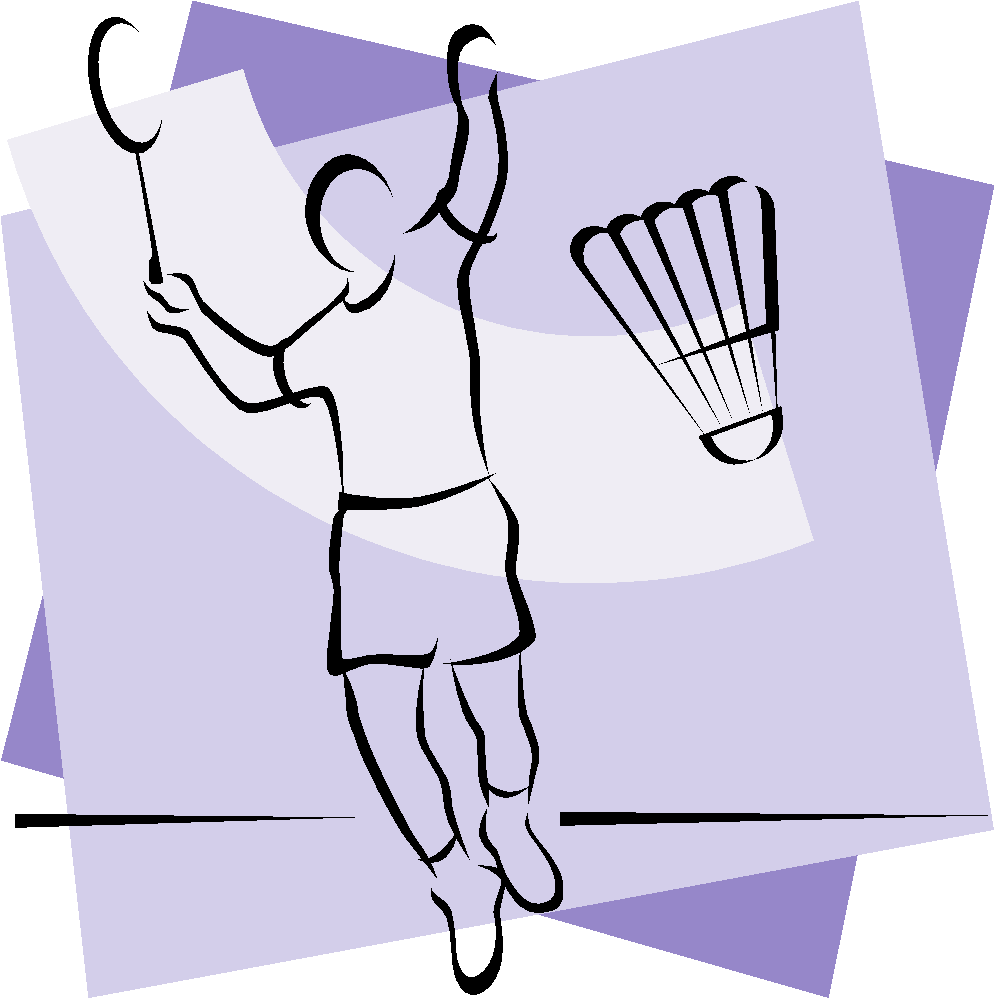 Below is the schedule that all players will follow. ALL TIMES ARE APPROXIMATE!!!Please advise students to eat between games. If a court becomes available and their opponent is ready to play the match, they can begin the game.Round RobinPlay-offsSingles Semi-Finals					Doubles / Mixed Doubles Semi-Finals       1st place v. 4th place   2:00				1st place v. 4th place   2:002nd place v. 3rd place  2:00				2nd place v. 3rd place  2:00Finals							FinalsWinners of semi-final games   2:20			Winners of semi-final games   2:20Court AssignmentsCOURT # 1 – Boys SinglesCOURT # 2 – Girls SinglesCOURT # 3 – Boys Doubles COURT # 4 – Girls Doubles COURT # 5 – Mixed Doubles COURT # 6 – Open9:00St. Alexanderv.St. Kevin9:10St. Annv.St. Augustine9:20A. Kuskav.Holy Name9:30St. Maryv.St. Andrew9:40St. Alexanderv.St. Augustine9:50St. Kevinv.Holy Name10:00St. Annv.St. Andrew10:10A. Kuskav.St. Mary10:20St. Alexanderv.Holy Name10:30St. Augustinev.St. Andrew10:40St. Kevinv.St. Mary10:50St. Annv.A. Kuska11:00St. Alexanderv.St. Andrew11:10Holy Namev.St. Mary11:20St. Augustinev.A. Kuska11:30St. Kevinv.St. Ann11:40St. Alexanderv.St. Mary11:50St. Andrewv.A. Kuska12:00Holy Namev.St. Ann12:10St. Augustinev.St. Kevin12:20St. Alexanderv.A. Kuska12:30St. Maryv.St. Ann12:40St. Andrewv.St. Kevin12:50Holy Namev.St. Augustine1:00St. Alexanderv.St. Ann1:10St. Maryv.St. Augustine1:20A. Kuskav.St. Kevin1:30St. Andrewv.Holy Name